IDENTIFICAÇÃO DO SERVIDOR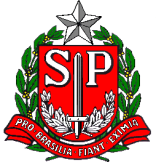 GOVERNO DO ESTADO DE SÃO PAULOSECRETARIA DE ESTADO DA EDUCAÇÃODIRETORIA DE ENSINO REGIÃO      DSDGOVERNO DO ESTADO DE SÃO PAULOSECRETARIA DE ESTADO DA EDUCAÇÃODIRETORIA DE ENSINO REGIÃO      SDPORTARIA  DE  DESIGNAÇÃOO Dirigente Regional de Ensino, à vista da competência que lhe é conferida e com fundamento no item 4 do § 1º do Artigo 3º da Lei Complementar 1164/2012, com redação dada pela Lei Complementar 1191/2012 DESIGNA para o exercício de FUNÇÃO DOCENTE e para o POSTO DE TRABALHO DE PROFESSOR COORDENADOR por área de conhecimento o docente abaixo identificado.RG  DCDINOMENOMENOMENOMENOMERSRSPVCARGO/FUNÇÃO ATIVIDADESUBQ/TAB/QUADROJORNADAESTRUTURAEV/CDEV/CD                                                   UNIDADE DE CLASSIFICAÇÃO                                                   UNIDADE DE CLASSIFICAÇÃO                                                   UNIDADE DE CLASSIFICAÇÃOCÓDIGO  U. A.DENOMINAÇÃODENOMINAÇÃOMUNICÍPIOMUNICÍPIODIRETORIA DE ENSINO                                                        UNIDADE DE EXERCÍCIO                                                        UNIDADE DE EXERCÍCIO                                                        UNIDADE DE EXERCÍCIO                                                        UNIDADE DE EXERCÍCIOCÓDIGO  U. A.DENOMINAÇÃODENOMINAÇÃODENOMINAÇÃOMUNICÍPIOMUNICÍPIODIRETORIA DE ENSINO    20 HORAS SEMANAIS CORRESPONDENTES AO POSTO DE TRABALHO DE PROFESSOR COORDENADOR     ÁREA DE    20 HORAS SEMANAIS NA  DOCÊNCIA SENDO:         ENSINO FUNDAMENTAL ANOS FINAIS / INICIAIS         ENSINO MÉDIO     20 HORAS SEMANAIS CORRESPONDENTES AO POSTO DE TRABALHO DE PROFESSOR COORDENADOR     ÁREA DE    20 HORAS SEMANAIS NA  DOCÊNCIA SENDO:         ENSINO FUNDAMENTAL ANOS FINAIS / INICIAIS         ENSINO MÉDIO     20 HORAS SEMANAIS CORRESPONDENTES AO POSTO DE TRABALHO DE PROFESSOR COORDENADOR     ÁREA DE    20 HORAS SEMANAIS NA  DOCÊNCIA SENDO:         ENSINO FUNDAMENTAL ANOS FINAIS / INICIAIS         ENSINO MÉDIO POSTO DE TRABALHO CORRESPONDENTE À ÁREA DE CONHECIMENTO GERALPOSTO DE TRABALHO CORRESPONDENTE À ÁREA DE CONHECIMENTO GERALA PARTIR DEPUBL. D.O.E.Local  e  DataCarimbo  e  Assinatura  do  Dirigente  Regional  de  EnsinoU S O     D O     D D P EU S O     D O     D D P E